Coping Strategies 2Active or direct copingdirectly focuses on resolving the problem (active problem-focused coping) or the emotional consequences of the problem (active emotion focused coping). Active coping directly deals with aspects of the situation.Passive copingrefers to behaviours used to avoid dealing directly with the situation. Passive problem focused strategies involve behavioural avoidance and cognitive avoidance.Behavioural avoidance – action taken to avoid an uncomfortable person, place, or activityCognitive avoidance – distraction from or denial of the problem at hand, doing little to change the nature of the problemPassive strategies often feel good in the short term and can be helpful. In the long run they are generally ineffective and in extreme cases may be harmful. Sometimes a passive strategy can be effective in managing an initial stress but needs to then be replaced by an active strategy which positively addresses the issue.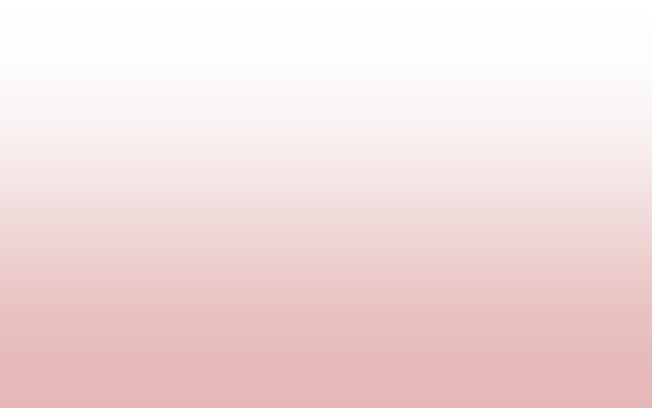 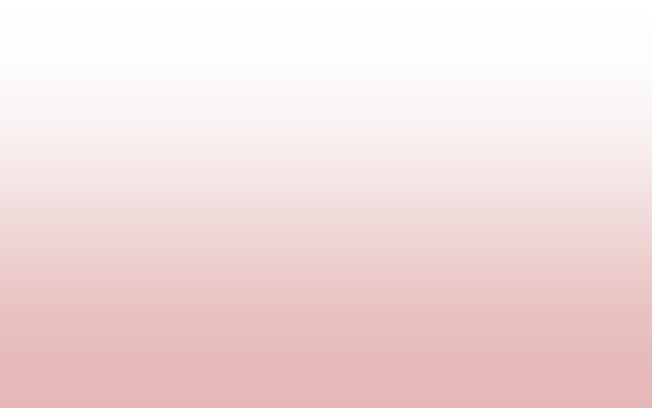 Check through the following Reminder Sheet: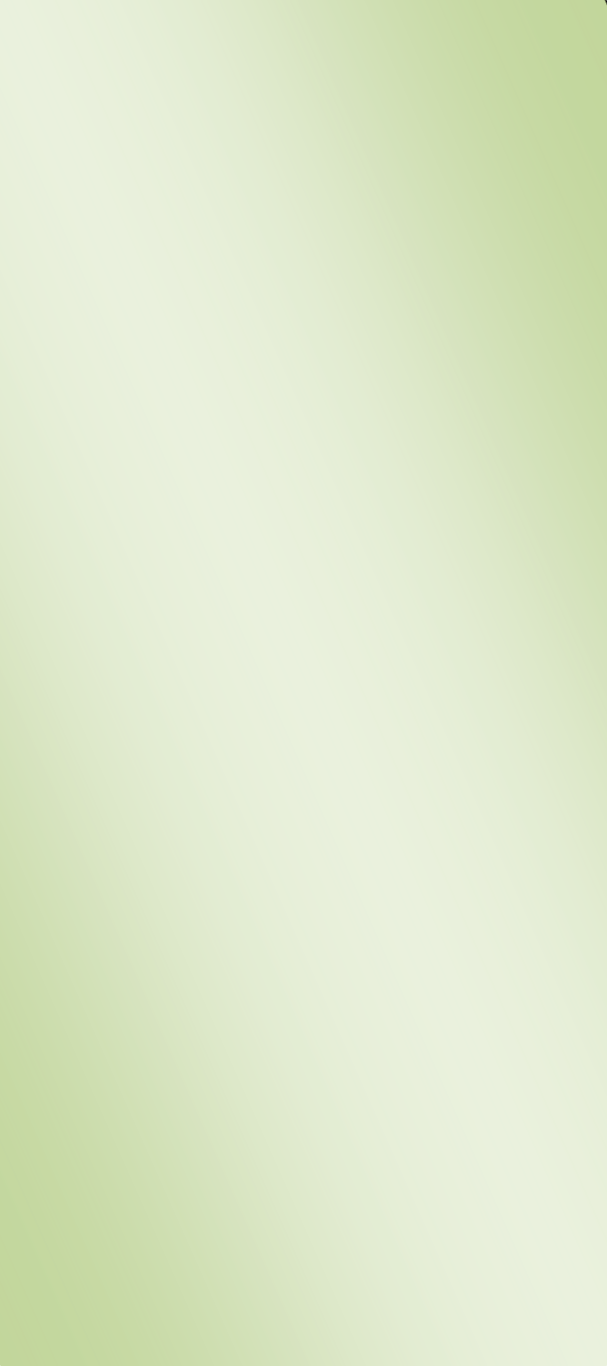 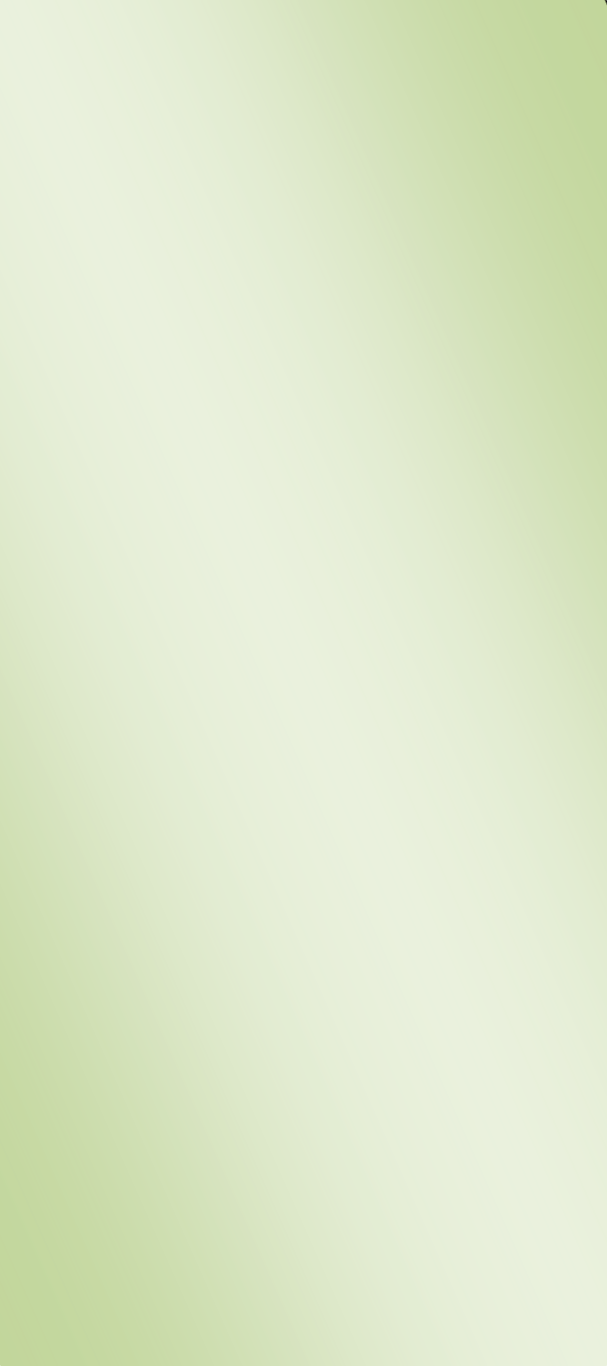 